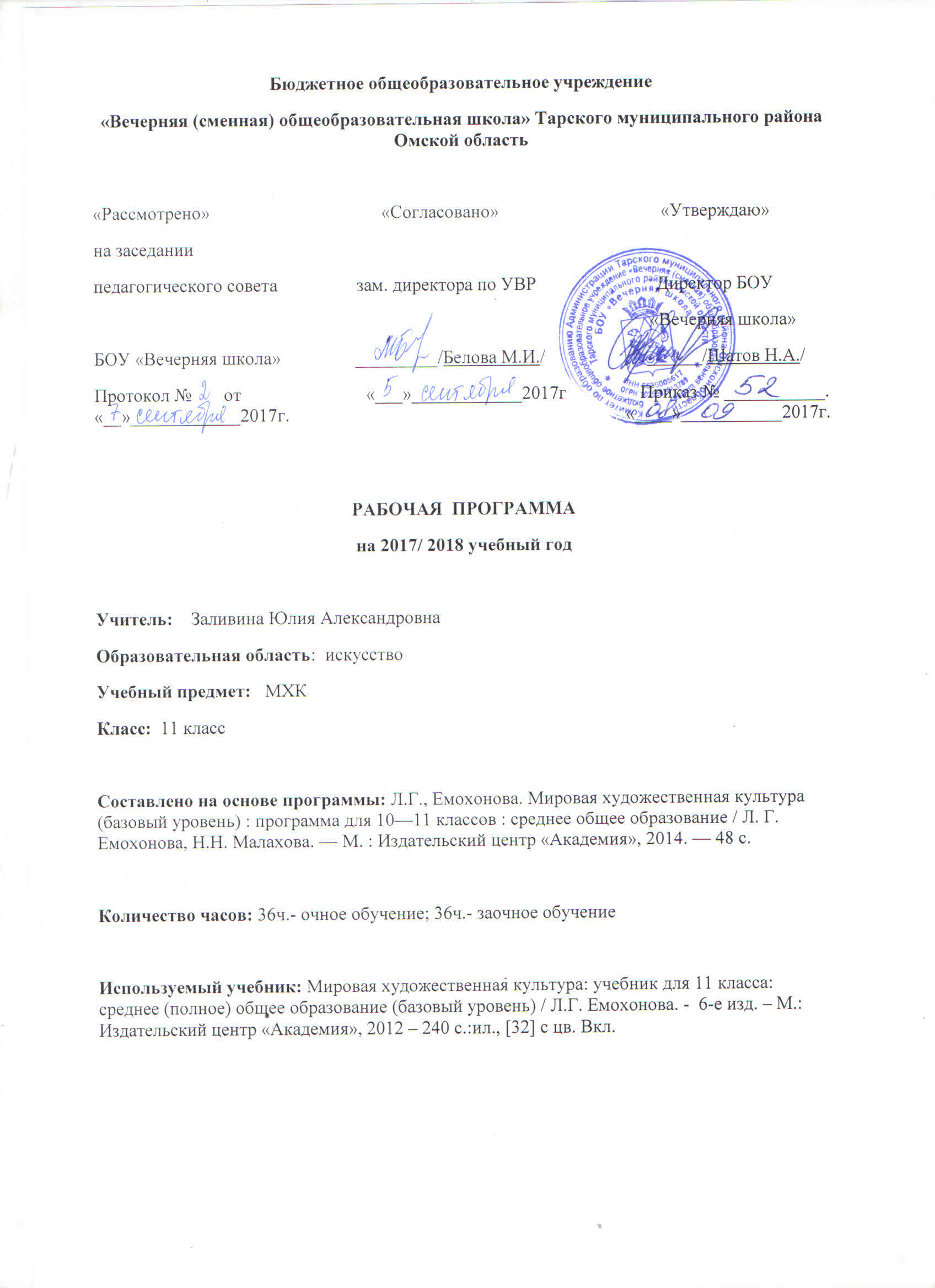 Пояснительная запискаКурс мировой художественной культуры систематизирует знания о культуре и искусстве, полученные в образовательном учреждении, реализующего программы начального и основного общего образования на уроках изобразительного искусства, музыки, литературы и истории, формирует целостное представление о мировой художественной культуре, логике её развития в исторической перспективе, о её месте в жизни общества и каждого человека. Изучение мировой художественной культуры развивает толерантное отношение к миру как единству многообразия, а восприятие собственной национальной культуры сквозь призму культуры мировой позволяет более качественно оценить её потенциал, уникальность и значимость. Проблемное поле отечественной и мировой художественной культуры как обобщённого опыта всего человечества предоставляет учащимся неисчерпаемый «строительный материал» для самоидентификации и выстраивания собственного вектора развития, а также для более чёткого осознания своей национальной и культурной принадлежности.Развивающий потенциал курса мировой художественной культуры напрямую связан с мировоззренческим характером самого предмета, на материале которого моделируются разные исторические и региональные системы мировосприятия, запечатлённые в ярких образах. Принимая во внимание специфику предмета, его непосредственный выход на творческую составляющую человеческой деятельности, в программе упор сделан на деятельные формы обучения, в частности на развитие восприятия (функцию – активный зритель/слушатель) и интерпретаторских способностей (функцию - исполнитель) учащихся на основе актуализации их личного эмоционального, эстетического и социокультурного опыта и усвоения ими элементарных приёмов анализа произведений искусства.ОСНОВНОЕ СОДЕРЖАНИЕ КУРСА11 КЛАСС (72 ЧАСА)Раздел 1. Художественная культура первобытного мираОтражение представлений о мире и жизни в мифах. Миф как факт мироощущения. Космогонические мифы. Древние образы в основе вертикальной и горизонтальной модели мира: мировое древо, мировая гора, дорога. Магический ритуал как способ иллюзорного овладения миром. Обряд плодородия — воспроизведение первичного мифа. Ритуал, посвященный Осирису. «Великий выход» — обряд воскрешения Осириса. Славянские земледельческие обряды. Святки. Масленица. Русальная неделя.Семик. Иван Купала. Фольклор как отражение первичного мифа. Сказка о царевне Несмеяне. Зарождение искусства. Художественный образ — основное средство отражения и познания мира в первобытном искусстве. Наскальная живопись палеолита и мезолита в пещерах Альтамира и Ласко. Геометрический орнамент неолита как символ перехода от хаоса к форме. Образность архитектурных первоэлементов. Стонхендж.Раздел 2. Художественная культура Древнего мираМесопотамия. Месопотамский зиккурат — жилище бога. Зиккураты Эттеменигуру в Уре и Этеменанки в Вавилоне. Глазурованный кирпич и ритмический узор — основные декоративные средства. Ворота Иштар, Дорога процессий в Новом Вавилоне. Реализм образов живой природы — специфика месопотамского изобразительного искусства.Древний Египет. Воплощение идеи Вечной жизни в архитектуре некрополей. Пирамиды в Гизе. Наземный храм — символ вечного самовозрождения бога Ра. Храм Амона-Ра в Карнаке. Роль магии в заупокойном культе. Декор саркофагов и гробниц как гаранта Вечной жизни. Канон изображения фигуры на плоскости. Саркофаг царицы Кауи. Гробница Рамсеса IX в Долине царей.Древняя Индия. Индуизм как сплав верований, традиций и норм поведения. Индуистский храм — мистический аналог тела-жертвы и священной горы. Храм Кандарья Махадева в Кхаджурахо. Культовые сооружения буддизма как символ космоса и божественного присутствия. Большая ступа в Санчи. Особенности буддийской пластики: рельеф ворот Большой ступы в Санчи. Фресковая роспись пещерных храмов Аджанты.Древняя Америка. Жертвенный ритуал во имя жизни — основа культовой архитектуры и рельефа. Пирамида Солнца в Теотиуакане — прообраз храмовой архитектуры индейцев Месамерики. Храм бога Уицилопочтли в Теночтитлане. Комплекс майя в Паленке.Крито-микенская культура. Крито-микенская архитектура и декор как отражение мифа о Европе и Зевсе, Тезее и Минотавре. Кносский Лабиринт царя Миноса на Крите. Дворец царя Агамемнона в Микенах.Древняя Греция. Мифология — основа мировосприятия древних греков. Афинский Акрополь как выражение идеала красоты Древней Греции. Парфенон — образец высокой классики. Эволюция греческого рельефа от архаики до высокой классики. Храм Афины в Селинунте. Храм Зевса в Олимпии. Метопы и ионический фриз Парфенона как отражение мифологической, идеологической, эстетической программы афинского Акрополя. Скульптура Древней Греции: эволюция от архаики до поздней классики. Куросы и коры. Статуя Дорифора — образец геометрического стиля Поликлета. Скульптура Фидия — вершина греческой пластики. Новая красота поздней классики. Скопас. Менада. Синтез восточных и античных традиций в эллинизме. Спящий гермафродит. Агесандр. Венера Мелосская. Гигантизм архитектурных форм. Экспрессия и натурализм скульптурного декора. Алтарь Зевса в Пергаме.Древний Рим. Архитектура как зеркало величия государства. Специфика римского градостроительства. Римский форум, Колизей, Пантеон. Планировка римского дома. Фрески и мозаика — основные средства декора. Дом Веттиев, дом Трагического поэта в Помпеях. Скульптурный портрет. Юлий Брут, Октавиан Август, Константин Великий.Раннехристианское искусство. Типы храмов: ротонда и базилика. Порядок размещения мозаичного декора. Христианская символика. Мавзолеи Констанции в Риме, Галлы Плацидии в Равенне. Базилика Санта-Мария Маджоре в Риме.Раздел 3. Художественная культура Средних вековВизантия и Древняя Русь. Византийский центрально-купольный храм как обиталище Бога на земле. Собор Св. Софии в Константинополе. Архитектурная символика крестово-купольного храма. Порядок размещения декора. Космическая, топографическая, временная символика крестово-купольного храма и его стилистическое многообразие. Византийский стиль: собор Св. Софии в Киеве. Владимиро-суздальская строительная школа: церковь Покрова на Нерли. Новгородская строительная школа: церковь Спаса Преображения на Ильине. Византийский стиль в мозаичном декоре. Собор Св. Софии в Константинополе. Церковь Сан-Витале в Равенне. Собор Св. Софии в Киеве. Византийский стиль в иконописи. Иконостас. Икона Богоматери Владимирской. Образы Спаса и святых в творчестве Феофана Грека. Деисус Благовещенского собора Московского Кремля. Московская школа иконописи. Русский иконостас. Андрей Рублев. Спас Звенигородского чина. Икона Рублева «Троица» — символ национального единения русских земель. Эволюция московской архитектурной школы. Раннемосковская школа. Спасский собор Спасо-Андроникова монастыря. Ренессансные тенденции в ансамбле Московского Кремля. Успенский собор. Архангельский собор. Грановитая палата. Шатровый храм как образный синтез храма-кивория и ренессансных архитектурных элементов. Церковь Вознесения в Коломенском. Дионисий. Фресковые росписи на тему Акафиста в церкви Рождества Богородицы в Ферапонтове. Знаменный распев.Западная Европа. Дороманская культура: «каролингское Возрождение». Архитектурная символика и мозаичный декор капеллы Карла Великого в Ахене. Эволюция базиликального типа храма. Церковь Сен-Мишель де Кюкса в Лангедоке. Фресковый декор дороманской базилики. Церковь Санкт-Иоханн в Мюстере. Кредо романской культуры. Отображение жизни человека Средних веков в архитектуре, барельефах, фресковом декоре, витражах монастырских базилик. Аббатство Сен-Пьер в Муассаке. Церковь Санкт-Иоханн в Мюстере. Церковь Санкт-Апостельн в Кельне. Готический храм — образ мира. Церковь Сен-Дени под Парижем. Внутренний декор готического храма: витражи, скульптура, шпалеры. Собор Нотр-Дам в Париже. Григорианский хорал. Основные этапы развития готического стиля. Региональные особенности готики. Франция: собор Нотр-Дам в Шартре, аббатство Сен-Дени под Парижем, собор Нотр-Дам в Руане. Германия: собор Санкт-Петер в Кельне, церковь Фрауенкирхе в Нюрнберге. Англия: собор Вестминстерского аббатства в Лондоне. Испания: собор в Толедо. Италия: церковь Санта-Мария Новелла во Флоренции.Новое искусство — Арс нова. Проторенессанс в Италии. «Божественная комедия» Данте Алигьери как отражение эстетики Арс нова в литературе. Античный принцип «подражать природе» в живописи. Джотто. Фресковый цикл в капелле Скровеньи в Падуе. Аллегорические циклы Арс нова на тему Триумфа покаяния и Триумфа Смерти. Фресковый цикл Андреа да Бонайути в Испанской капелле собора Санта-Мария Новелла во Флоренции. Фресковый цикл Мастера Триумфа Смерти на пизанском кладбище Кампосанто. Музыкальное течение Арс нова. Специфика Арс нова на Севере. Ян Ван Эйк. Алтарь «Поклонение Агнцу» в церкви Св. Бавона в Генте.Раздел 4. Художественная культура Дальнего и Ближнего востока в Средние векаКитай. Вечная гармония инь и ян — основа китайской культуры. Ансамбль Храма Неба в Пекине как воплощение мифологических и религиозно-нравственных представлений Древнего Китая.Япония. Культ природы — кредо японской архитектуры. Японские сады как квинтэссенция мифологии синтоизма и философско-религиозных воззрений буддизма. Райский сад монастыря Бёдоин в Удзи. Философский сад камней Рёандзи в Киото. Чайный сад «Сосны и лютни» виллы Кацура близ Киото.Ближний Восток Образ рая в архитектуре мечетей и общественных сооружений. Колонная мечеть Омейедов в Кордове. Купольная Голубая мечеть в Стамбуле. Площадь Регистан в Самарканде. Образ мусульманского рая в архитектуре дворцов. Альгамбра в ГранадеРаздел 5.Художественная культура эпохи Возрождения (9 часов)Возрождение в Италии (5 часов)Гуманистическое видение мира как основа культуры Возрождения. Флоренция — воплощение ренессансной идеи «идеального» города в трактатах, архитектуре, живописи. Леон Баттиста Альберти. «Десять книг о зодчестве». Филиппо Брунеллески. Купол собора Санта-Мария дель Фьоре. Приют невинных. Площадь Аннунциаты. Церковь Сан-Спирито. Образ площади и улицы в живописи. Мазаччо. «Воскрешение Товифы и исцеление расслабленного», «Раздача милостыни», «Исцеление тенью». Ренессансный реализм в скульптуре. Донателло. «Сплющенный» рельеф «Пир Ирода». Статуя Давида. Высокое Возрождение. Качественные изменения в живописи. Новая красота Леонардо да Винчи. Алтарный образ «Мадонна с цветком», «Джоконда» (портрет Моны Лизы). Синтез живописи и архитектуры. Рафаэль Санти. Росписи станцы делла Сеньятура в Ватикане: «Парнас». Скульптура. Микеланджело Буонарроти. Капелла Медичи в церкви Сан-Лоренцо во Флоренции. Особенности венецианской школы живописи. Эстетика позднего Возрождения. Тициан. «Любовь земная и небесная», «Пьета». Музыка эпохи Возрождения. Роль полифонии в развитии светских и культовых музыкальных жанров. Переход от «строгого письма» к мадригалу. Джованни да Палестрина. «Месса папы Марчелло». Карло Джезуальдо. Мадригал «Томлюсь без конца».Северное Возрождение (4 часа)Специфика Северного Возрождения. Гротескно-карнавальный характер Возрождения в Нидерландах. Питер Брейгель Старший (Мужицкий). «Битва Масленицы и Поста». Живописный цикл «Месяцы»: «Охотники на снегу». Мистический характер Возрождения в Германии. Альбрехт Дюрер. Гравюры «Апокалипсиса»: «Четыре всадника», «Трубный глас». Картина «Четыре апостола». Светский характер французского Ренессанса. Школа Фонтенбло в архитектуре и изобразительном искусстве. Замок Франциска I в Фонтенбло. Россо Фьорентино. Галерея Франциска I. Жан Гужон. Фонтан нимф в Париже. Ренессанс в Англии. Драматургия Уильяма Шекспира: трагедия «Ромео и Джульетта», комедия «Укрощение строптивой».Раздел6. Художественная культура XVII века (5 часов)Барокко (4 часа)Новое мировосприятие в эпоху барокко и его отражение в искусстве. Архитектурные ансамбли Рима. Лоренцо Бернини. Площадь Св. Петра. Площадь Навона. Мост Св. Ангела. Новое оформление интерьера. Шатер-киворий в соборе Св. Петра в Риме. Специфика русского барокко. Франческо Бартоломео Растрелли. Зимний дворец и Смольный монастырь в Петербурге. Екатерининский дворец в Царском Селе. Плафонная живопись барокко. Джованни Баттиста Гаули (Бачичча). «Поклонение имени Иисуса» в церкви Иль Джезу в Риме. Взаимодействие тенденций барокко и реализма в живописи. Питер Пауэл Рубенс. Алтарные триптихи «Водружение креста» и «Снятие с креста» в соборе Нотр-Дам в Антверпене. «Воспитание Марии Медичи». Рембрандт Харменс ван Рейн. «Отречение апостола Петра». Музыка барокко. Кл аудио Монтеверди. Опера «Орфей». Арканджело Корелли. Concertogrosso «На рождественскую ночь». Иоганн Себастьян Бах. Пассион «Страсти по Матфею».Классицизм (1 час)«Большой королевский стиль» Людовика XIV в архитектуре. Версаль. Классицизм в изобразительном искусстве Франции. Никола Пуссен. «Царство Флоры», «Орфей и Эвридика».Раздел7. Художественная культура XVIII — первой половины XIX века (8 часов)Рококо (1 час)«Галантные празднества» Антуана Ватто. «Остров Цитеры». Интерьер рококо. Живописные пасторали Франсуа Буше. Музыкальные «багатели» Франсуа Куперена.Неоклассицизм, ампир (5 часов)Музыка Просвещения. Йозеф Гайдн. Сонатно-симфонический цикл. Симфония № 85 «Королева». Вольфганг Амадей Моцарт. Опера «Дон Жуан». Реквием: «День гнева», «Лакримоза». Людвиг ван Бетховен. Пятая симфония, «Лунная соната». Образ «идеального» города в классицистических ансамблях Парижа и Петербурга. Жак Анж Габриэль. Площадь Людовика XV в Париже. Джакомо Кваренги. Академия наук в Петербурге. Андрей Дмитриевич Захаров. Адмиралтейство в Петербурге. Скульптурный декор. Иван Иванович Теребнев. «Выход России к морю».Имперский стиль в архитектуре. Специфика русского ампира. Карл Росси. Дворцовая площадь, Михайловский дворец в Петербурге. Ампирный интерьер. Белый зал Михайловского дворца в Петербурге.Неоклассицизм в живописи. Жак Луи Давид. «Клятва Горациев». Классицистические каноны в русской академической живописи. Карл Павлович Брюллов. «Последний день Помпеи» . Александр Андреевич Иванов. «Явление Христа народу».Зарождение классической музыкальной школы в России. Михаил Иванович Глинка. Художественные обобщения в оперном искусстве. Опера «Жизнь за царя». Необычные выразительные средства: марш Черномора, Персидский хор из оперы «Руслан и Людмила». Зарождение русского симфонизма: увертюра «Ночь в Мадриде». Новые черты в камерной вокальной музыке: лирический романс «Я помню чудное мгновенье».Романтизм (2 часа)Романтический идеал и его воплощение в музыке. Франц Шуберт. Вокальный цикл «Зимний путь». Рихард Вагнер. Опера «Тангейзер». Гектор Берлиоз. «Фантастическая симфония». Иоганнес Брамс. «Венгерский танец № 1». Живопись романтизма. Религиозные сюжеты и литературная тематика в живописи прерафаэлитов. Джон Эверетт Миллес. «Христос в доме своих родителей». Данте Габриэль Россетти. «BeataBeatrix». Экзотика и мистика. Эжен Делакруа. «Смерть Сарданапала». Франциско Гойя. «Колосс». Образ романтического героя в живописи. Орест Адамович Кипренский. «Портрет Евгр. В. Давыдова».Раздел 8. Художественная культура второй половины XIX — начала XX века (7 часов)Реализм (3 часа)Социальная тематика в живописи. Гюстав Курбе. «Похороны в Орнане». Оноре Домье. Серия «Судьи и адвокаты». Русская школа реализма. Передвижники. Илья Ефимович Репин. «Бурлаки на Волге». Василий Иванович Суриков. «Боярыня Морозова». Направления в развитии русской музыки. Социальная тема в музыке. Модест Петрович Мусоргский. «Сиротка». Обращение к русскому обряду как проявление народности в музыке. Николай Андреевич Римский-Корсаков. «Проводы Масленицы» из оперы «Снегурочка». Историческая тема в музыке. Александр Порфирьевич Бородин. «Половецкие пляски» из оперы «Князь Игорь». Лирико-психологическое начало в музыке. Петр Ильич Чайковский. Балет «Щелкунчик». Тема «человек и рок» в музыке. Опера «Пиковая дама».Импрессионизм, символизм, постимпрессионизм (2 часа)Основные черты импрессионизма в живописи. Клод Оскар Моне. «Сорока». Пьер Огюст Ренуар. «Завтрак гребцов». Импрессионизм в скульптуре. Огюст Роден. «Граждане города Кале». Импрессионизм в музыке. Клод Дебюсси. «Сады под дождем», «Облака». Символизм в живописи. Гюстав Моро. «Саломея» («Видение»). Постимпрессионизм. Поль Сезанн. «Купальщицы». Винсент Ван Гог. «Сеятель». Поль Гоген. «Пейзаж с павлином».Модерн (2 часа)Воплощение идеи абсолютной красоты в искусстве модерна. Густав Климт. «Бетховенский фриз». Модерн в архитектуре. Виктор Орта. Особняк Тасселя в Брюсселе. Федор Осипович Шехтель. Здание Ярославского вокзала в Москве. Антонио Гауди. Собор Св. Семейства в Барселоне. Мифотворчество — характерная черта русского модерна в живописи. Валентин Александрович Серов. «Одиссей и Навзикая», «Похищение Европы». Михаил Александрович Врубель. «Демон». Специфика русского модерна в музыке. Александр Николаевич Скрябин. «Поэма экстаза».Раздел 9. Художественная культура XX века (6 часов)Модернизм (5 часов)Модернизм в живописи. Новое видение красоты. Агрессия цвета в фовизме. Анри Матисс. «Танец». Вибрация живописной поверхности в экспрессионизме. Арнольд Шёнберг. «Красный взгляд». Деформация форм в кубизме. Пабло Пикассо. «Авиньонские девицы». Отказ от изобразительности в абстракционизме. Василий Васильевич Кандинский. «Композиция № 8». Иррационализм подсознательного в сюрреализме. Сальвадор Дали. «Тристан и Изольда». Модернизм в архитектуре. Конструктивизм Шарля Эдуара Ле Корбюзье. Вилла Савой в Пуасси. «Советский конструктивизм» Владимира Евграфовича Татлина. Башня III Интернационала. Органическая архитектура Фрэнка Ллойда Райта. «Дом над водопадом» в Бер-Ране. Функционализм Оскара Нимейера. Ансамбль города Бразилия. Модернизм в музыке. Стилистическая разнородность музыки XX века. Додекафония «нововенской школы». Антон фон Веберн. «Свет глаз». «Новая простота» Сергея Сергеевича Прокофьева. Балет « Ромео и Джульетта». Философская музыка Дмитрия Дмитриевича Шостаковича. Седьмая симфония (Ленинградская). Полистилистика Альфреда Гарриевича Шнитке. Реквием.Синтез в искусстве XX века. Режиссерский театр Константина Сергеевича Станиславского и Владимира Ивановича Немировича-Данченко. Московский Художественный театр. Спектакль по пьесе Антона Павловича Чехова «Три сестры». Эпический театр Бертольта Брехта. «Добрый человек из Сычуани». Кинематограф. Сергей Михайлович Эйзенштейн. «Броненосец "Потемкин"». Федерико Феллини. «Репетиция оркестра».Постмодернизм (1 час)Постмодернистское мировосприятие — возвращение к мифологическим истокам. Новые виды искусства и формы синтеза. Энди Уорхол. «Прижмите крышку перед открыванием». Фернандо Ботеро. «Мона Лиза». Георгий Пузенков. «Башня времени Мона 500». Сальвадор Дали. Зал Мей Уэст в Театре-музее Дали в Фигерасе. Юрий Лейдерман. Перформанс «Хасидский Дюшан».Планируемые результаты освоения программыНа базовом уровне курс «Мировая художественная культура» систематизирует знания о культуре и искусстве, полученные на уроках изобразительного искусства, музыки, литературы и истории, формирует целостное представление о мировой художественной культуре, логике её развития в исторической перспективе, о её месте в жизни общества и каждого человека.Для учебного предмета «Мировая художественная культура» на базовом уровне приоритетным является: умение самостоятельно и мотивированно организовывать свою познавательную деятельность; устанавливать несложные реальные связи и зависимости; оценивать, сопоставлять и классифицировать феномены культуры и искусства; осуществлять поиск и критический отбор нужной информации в источниках различного типа (в том числе и созданных в иной знаковой системе - «языки» разных видов искусств); использовать мультимедийные ресурсы и компьютерные технологии для оформления творческих работ; владеть основными формами публичных выступлений; понимать ценность художественного образования как средства развития культуры личности; определять собственное отношение к произведениям классики и современного искусства; осознавать свою культурную и национальную принадлежность.В старших классах школы предоставлена широкая панорама развития мировой художественной культуры от истоков до современности. Избранный исторический путь изучения позволяет учащимся на качественно новом уровне обобщить ранее приобретённые знания, умения и навыки, а главное – выработать представление о целостных художественных моделях мира.Наиболее приоритетными становятся, во-первых, углублённое изучение важнейших этапов исторического развития мировой культуры, мотивация причин выдвижения на первый план одного из видов искусства, «прорастание» древних пластов культуры в искусстве настоящего времени. Во-вторых, постижение закономерностей смены художественных эпох, стилей и направлений. Главным системообразующим принципом на данном этапе является понятие о художественном стиле. Шедевры искусства и имена их выдающихся творцов также изучаются в общем контексте художественных стилей и направлений.Выпускник получит возможность научиться- понимать особенности основных стилей и направлений мировой и отечественной художественной культуры;- понимать специфики основных видов и жанров искусства;- анализировать художественное произведение, устанавливать стилевые и сюжетные связи между произведениями разных видов искусства, сравнивать художественные стили и направления, соотносить их с определённой исторической эпохой;- понимать и грамотно использовать искусствоведческие и культурологические термины при анализе художественного произведения;- систематизировать знания в сфере искусства;- находить личностные смыслы в процессе созерцания художественного произведения;- уметь давать свою интерпретацию произведений искусства в процессе творческой деятельности;- уметь воспринимать, осмыслять и критически оценивать явления искусства.УЧЕБНО-ТЕМАТИЧЕСКИЙ ПЛАНМИРОВАЯ  ХУДОЖЕСТВЕННАЯ  КУЛЬТУРА 11 класс  (72 часа)«Рассмотрено»				                      «Согласовано»                                  				«Утверждаю»на заседании педагогического совета                       зам. директора по УВР                  			 Директор БОУ «Вечерняя школа»БОУ «Вечерняя школа»			              _________/____Белова М.И./                 		                 __________/___Шатов Н.А. /Протокол №       от                          			 «___»____________2017г.              			      «__»____________2017г. «____»___________2017г.												  Приказ № _______________                          Календарно – тематическое планирование                       на 2017/ 2018 учебный годУчитель: Заливина Юлия Александровна Учебный предмет:   МХК	Класс:  11 кл.Количество часов:  в неделю – 1ч.;      всего за год: 36ч.- очное обучение; 36ч.- заочное обучениеПланирование составлено на основе программы:: Л.Г., Емохонова. Мировая художественная культура (базовый уровень) : программа для 10—11 классов : среднее общее образование / Л. Г. Емохонова, Н.Н. Малахова. — М. : Издательский центр «Академия», 2014. — 48 с.Используемый учебник: Мировая художественная культура: учебник для 11 класса: среднее (полное) общее образование (базовый уровень) / Л.Г. Емохонова. -  6-е изд. – М.: Издательский центр «Академия», 2012 – 240 с.:ил., [32] с цв. вкл.Календарно-тематическое планирование – 11 классКалендарно-тематическое планирование – 11класс, (всего 72 часа: 36ч. очно и 36ч. самостоятельная работа обучающихся (з/о))Контрольно-измерительный материалЛист коррекции и внесения  изменений УТВЕРЖДАЮ                           Директор школы                  ___________ /Н.А.Шатов/                  «___»________20___ г. №Наименование разделов и темВсего часовПо программе1Художественная культура первобытного мира442Художественная культура Древнего мира14143Художественная культура Средних веков14144Художественная культура Дальнего и Ближнего востока в Средние века335Художественная культура эпохи Возрождения996Художественная культура XVII века557Художественная культура XVIII —первой половины XIX века888Художественная культура второй половины  XIX —начала XX века779Художественная культура XX века66Итого7270Вид контроля1 полугодие2 полугодиеГодЗачёты224Промежуточная аттестация11№ п/пТема урокаТема урокаТема урокаТема урокаДата плани-руемаяДата плани-руемаяДата прове-денияФормирование умений и навыковФормирование умений и навыковФормирование умений и навыковФормирование понятийКомпоненты учебникаРаздел 1. Художественная культура первобытного мира(4 часа)Раздел 1. Художественная культура первобытного мира(4 часа)Раздел 1. Художественная культура первобытного мира(4 часа)Раздел 1. Художественная культура первобытного мира(4 часа)Раздел 1. Художественная культура первобытного мира(4 часа)Раздел 1. Художественная культура первобытного мира(4 часа)Раздел 1. Художественная культура первобытного мира(4 часа)Раздел 1. Художественная культура первобытного мира(4 часа)Раздел 1. Художественная культура первобытного мира(4 часа)Раздел 1. Художественная культура первобытного мира(4 часа)Раздел 1. Художественная культура первобытного мира(4 часа)Раздел 1. Художественная культура первобытного мира(4 часа)Раздел 1. Художественная культура первобытного мира(4 часа)1/1Миф — основа ранних представлений о мире.Миф — основа ранних представлений о мире.Миф — основа ранних представлений о мире.6.09.6.09.6.09.- Знать основные виды и жанры искусства; изученные направления и стили мировой художественной культуры; шедевры мировой художественной культуры.- Уметь узнавать изученные произведения и соотносить их с определенной эпохой, стилем, направлением; - Знать основные виды и жанры искусства; изученные направления и стили мировой художественной культуры; шедевры мировой художественной культуры.- Уметь узнавать изученные произведения и соотносить их с определенной эпохой, стилем, направлением; - Знать основные виды и жанры искусства; изученные направления и стили мировой художественной культуры; шедевры мировой художественной культуры.- Уметь узнавать изученные произведения и соотносить их с определенной эпохой, стилем, направлением; - Понимать особенности языка различных видов искусства.Стр. 14-182/2Славянские земледельческие обряды.Славянские земледельческие обряды.Славянские земледельческие обряды.з/оз/оз/оЗнать славянские обряды. Фольклор.Знать славянские обряды. Фольклор.Знать славянские обряды. Фольклор.Святки. Масленица. Русальная неделя. Иван Купала. Сказка о царевне Несмеяне.Стр. 19-233/3Зарождение искусства. Художественный образ — основное средство познания мира.Зарождение искусства. Художественный образ — основное средство познания мира.Зарождение искусства. Художественный образ — основное средство познания мира.13.09.13.09.13.09.Уметь выражать собственное впечатление от восприятия произведения искусства в вариативных формах художественной рефлексии  (графические зарисовки, музыкальное творчество, поэтические и прозаические тексты)Уметь выражать собственное впечатление от восприятия произведения искусства в вариативных формах художественной рефлексии  (графические зарисовки, музыкальное творчество, поэтические и прозаические тексты)Уметь выражать собственное впечатление от восприятия произведения искусства в вариативных формах художественной рефлексии  (графические зарисовки, музыкальное творчество, поэтические и прозаические тексты)Художественный образ – основное средство отражения и познания мира в первобытном искусстве. Наскальная живопись. Стонхендж.Стр. 23-29Подготовка к проверочной работеРаздел 2.Художественная культура Древнего мира(14 часов)Раздел 2.Художественная культура Древнего мира(14 часов)Раздел 2.Художественная культура Древнего мира(14 часов)Раздел 2.Художественная культура Древнего мира(14 часов)Раздел 2.Художественная культура Древнего мира(14 часов)Раздел 2.Художественная культура Древнего мира(14 часов)Раздел 2.Художественная культура Древнего мира(14 часов)Раздел 2.Художественная культура Древнего мира(14 часов)Раздел 2.Художественная культура Древнего мира(14 часов)Раздел 2.Художественная культура Древнего мира(14 часов)Раздел 2.Художественная культура Древнего мира(14 часов)Раздел 2.Художественная культура Древнего мира(14 часов)Раздел 2.Художественная культура Древнего мира(14 часов)Месопотамия (1 час)Месопотамия (1 час)Месопотамия (1 час)Месопотамия (1 час)Месопотамия (1 час)Месопотамия (1 час)Месопотамия (1 час)Месопотамия (1 час)Месопотамия (1 час)Месопотамия (1 час)Месопотамия (1 час)Месопотамия (1 час)Месопотамия (1 час)1/4Месопотамский зиккурат — жилище бога.Месопотамский зиккурат — жилище бога.Месопотамский зиккурат — жилище бога.з/оз/оз/оОпределять характерные черты архитектурных сооружений в городах-государствах МесопотамииОпределять характерные черты архитектурных сооружений в городах-государствах МесопотамииОпределять характерные черты архитектурных сооружений в городах-государствах МесопотамииЗиккурат. Глазурованный кирпич и ритмический узор. Образ живой природы.Стр. 32-37Древний Египет (2часа)Древний Египет (2часа)Древний Египет (2часа)Древний Египет (2часа)Древний Египет (2часа)Древний Египет (2часа)Древний Египет (2часа)Древний Египет (2часа)Древний Египет (2часа)Древний Египет (2часа)Древний Египет (2часа)Древний Египет (2часа)Древний Египет (2часа)2/5Воплощение идеи вечной жизни в архитектуре некрополей.Воплощение идеи вечной жизни в архитектуре некрополей.Воплощение идеи вечной жизни в архитектуре некрополей.20.09.20.09.20.09.Знать особенности отражения идеи вечной жизни в архитектуре египетских некрополей.Знать особенности отражения идеи вечной жизни в архитектуре египетских некрополей.Знать особенности отражения идеи вечной жизни в архитектуре египетских некрополей.Воплощение легенды о Ра в архитектуре египетского наземного храма.Стр. 38-433/6Магия. Декор гробниц. Канон изображения фигуры на плоскости.Магия. Декор гробниц. Канон изображения фигуры на плоскости.Магия. Декор гробниц. Канон изображения фигуры на плоскости.з/оз/оз/оРоль магии в заупокойном культе. Декор саркофагов и гробниц как гаранта Вечной жизни.Роль магии в заупокойном культе. Декор саркофагов и гробниц как гаранта Вечной жизни.Роль магии в заупокойном культе. Декор саркофагов и гробниц как гаранта Вечной жизни.Канон изображения фигуры на плоскости. Саркофаг царицы Кауи. Гробница Рамсеса IX в Долине царейСтр. 44-49Древняя Индия (2 часа)Древняя Индия (2 часа)Древняя Индия (2 часа)Древняя Индия (2 часа)Древняя Индия (2 часа)Древняя Индия (2 часа)Древняя Индия (2 часа)Древняя Индия (2 часа)Древняя Индия (2 часа)Древняя Индия (2 часа)Древняя Индия (2 часа)Древняя Индия (2 часа)Древняя Индия (2 часа)4/7Индуистский храм — мистический аналог тела-жертвы и священной горы.Индуистский храм — мистический аналог тела-жертвы и священной горы.Индуистский храм — мистический аналог тела-жертвы и священной горы.27.09.27.09.27.09.Знать стилистические черты архитектуры индуистского храма, отражающие мифологию индусов.Знать стилистические черты архитектуры индуистского храма, отражающие мифологию индусов.Знать стилистические черты архитектуры индуистского храма, отражающие мифологию индусов.Стр. 50-545/8Буддийские культовые сооружения.Буддийские культовые сооружения.Буддийские культовые сооружения.з/оз/оз/оОпределять отличия основных типов буддийской храмовой архитектурыОпределять отличия основных типов буддийской храмовой архитектурыОпределять отличия основных типов буддийской храмовой архитектурыОбъяснение символического смысла индуистского храма как воплощение первообраза мировой горы.Стр. 55-59Древняя Америка (1 час)Древняя Америка (1 час)Древняя Америка (1 час)Древняя Америка (1 час)Древняя Америка (1 час)Древняя Америка (1 час)Древняя Америка (1 час)Древняя Америка (1 час)Древняя Америка (1 час)Древняя Америка (1 час)Древняя Америка (1 час)Древняя Америка (1 час)Древняя Америка (1 час)6/96/9Храмовая архитектура индейцев Месамерики.. Храмовая архитектура индейцев Месамерики.. Храмовая архитектура индейцев Месамерики.. 4.10.4.10.Знать характерные черты архитектурного облика храмов на территории Центрально-Мексиканского плато.Знать характерные черты архитектурного облика храмов на территории Центрально-Мексиканского плато.Знать характерные черты архитектурного облика храмов на территории Центрально-Мексиканского плато.Формулирование ключевой идеи изобразительного искусства Месамерики.Стр. 60-67Крито-микенская культура (1 час)Крито-микенская культура (1 час)Крито-микенская культура (1 час)Крито-микенская культура (1 час)Крито-микенская культура (1 час)Крито-микенская культура (1 час)Крито-микенская культура (1 час)Крито-микенская культура (1 час)Крито-микенская культура (1 час)Крито-микенская культура (1 час)Крито-микенская культура (1 час)Крито-микенская культура (1 час)Крито-микенская культура (1 час)7/107/10Крито-микенская архитектура и декор как отражение мифа.Крито-микенская архитектура и декор как отражение мифа.Крито-микенская архитектура и декор как отражение мифа.з/оз/оЗнать особенности архитектуры и декора.Знать особенности архитектуры и декора.Знать особенности архитектуры и декора.Миф о Европе и Зевсе, Тезее и Минотавре. Кносский лабиринт царя Миноса на Крите. Дворец царя Агамемнона в Микенах.Стр. 68-73Древняя Греция (4 часа)Древняя Греция (4 часа)Древняя Греция (4 часа)Древняя Греция (4 часа)Древняя Греция (4 часа)Древняя Греция (4 часа)Древняя Греция (4 часа)Древняя Греция (4 часа)Древняя Греция (4 часа)Древняя Греция (4 часа)Древняя Греция (4 часа)Древняя Греция (4 часа)Древняя Греция (4 часа)8/118/11Греческий храм — архитектурный образ союза людей и богов.Греческий храм — архитектурный образ союза людей и богов.Греческий храм — архитектурный образ союза людей и богов.з/оз/оОсновные признаки архитектурных ордеров, возникших в Греции в период архаики.Основные признаки архитектурных ордеров, возникших в Греции в период архаики.Основные признаки архитектурных ордеров, возникших в Греции в период архаики.Афинский Акрополь как выражение идеала красоты Древней Греции. Храм Афины в Селинунте. Храм Зевса в Олимпии. Стр. 74-799/129/12Эволюция греческого рельефа от архаики до высокой классики.Эволюция греческого рельефа от архаики до высокой классики.Эволюция греческого рельефа от архаики до высокой классики.11.10.11.10.Знать эволюцию греческого рельефа, метопы и ионический фриз ПарфенонаЗнать эволюцию греческого рельефа, метопы и ионический фриз ПарфенонаЗнать эволюцию греческого рельефа, метопы и ионический фриз ПарфенонаХрам Афины в СелинунтеСтр. 79-8410/1310/13Скульптура Древней Греции от архаики до классики.Скульптура Древней Греции от архаики до классики.Скульптура Древней Греции от архаики до классики.з/оз/оЗнать эволюцию скульптуры, новую красоту позднейклассикиЗнать эволюцию скульптуры, новую красоту позднейклассикиЗнать эволюцию скульптуры, новую красоту позднейклассикиКуросы и коры. Статуя Дорифора – образец геометрического стиля Поликлета. Скульптура Фидия – вершина греческой пластикиСтр. 84-8811/1411/14Синтез восточных и античных традиций в эллинизме.Синтез восточных и античных традиций в эллинизме.Синтез восточных и античных традиций в эллинизме.18.10.18.10.Характеристика главных черт искусства эллинизма.Характеристика главных черт искусства эллинизма.Характеристика главных черт искусства эллинизма.Спящий гермафродит. Александр. Венера Мелосская. Стр. 88-93Древний Рим (2 часа)Древний Рим (2 часа)Древний Рим (2 часа)Древний Рим (2 часа)Древний Рим (2 часа)Древний Рим (2 часа)Древний Рим (2 часа)Древний Рим (2 часа)Древний Рим (2 часа)Древний Рим (2 часа)Древний Рим (2 часа)Древний Рим (2 часа)Древний Рим (2 часа)12/1512/15Особенности римского градостроительства. Общественные зданияОсобенности римского градостроительства. Общественные зданияОсобенности римского градостроительства. Общественные зданияз/оз/оОпределение архитектурного элемента, составляющего ядро любого римского сооружения. Специфика римского градостроительства.Определение архитектурного элемента, составляющего ядро любого римского сооружения. Специфика римского градостроительства.Определение архитектурного элемента, составляющего ядро любого римского сооружения. Специфика римского градостроительства.Римский форум. Колизей, Пантеон.Стр. 94-9913/1613/16Планировка римского дома. Фреска и мозаика — основные средства декора.Планировка римского дома. Фреска и мозаика — основные средства декора.Планировка римского дома. Фреска и мозаика — основные средства декора.25.10.25.10.Знать особенности планировки и основные средства декора римского дома.Знать особенности планировки и основные средства декора римского дома.Знать особенности планировки и основные средства декора римского дома.Дом Веттиев, дом Трагического поэта в Помпеях.Стр. 100-105Раннехристианское искусство (1 час)Раннехристианское искусство (1 час)Раннехристианское искусство (1 час)Раннехристианское искусство (1 час)Раннехристианское искусство (1 час)Раннехристианское искусство (1 час)Раннехристианское искусство (1 час)Раннехристианское искусство (1 час)Раннехристианское искусство (1 час)Раннехристианское искусство (1 час)Раннехристианское искусство (1 час)Раннехристианское искусство (1 час)Раннехристианское искусство (1 час)14/1714/17Типы христианских храмов. Мозаичный декор. Христианская символика.Типы христианских храмов. Мозаичный декор. Христианская символика.Типы христианских храмов. Мозаичный декор. Христианская символика.8.11.8.11.Знать характеристику типов храмов. Поиск общего в декоре раннехристианских храмов любого типа. Ротонда и базилика.Знать характеристику типов храмов. Поиск общего в декоре раннехристианских храмов любого типа. Ротонда и базилика.Знать характеристику типов храмов. Поиск общего в декоре раннехристианских храмов любого типа. Ротонда и базилика.Мавзолиеи Констанции в Риме, Галлы Плацидии в Равенне. Базилика Санта-Мария Маджоре в РимеСтр. 106-11315/1815/18Зачёт № 1 «Художественная культура первобытного и древнего мира»Зачёт № 1 «Художественная культура первобытного и древнего мира»Зачёт № 1 «Художественная культура первобытного и древнего мира»з/оз/оРаздел 3. Художественная культура Средних веков (14 часов)Раздел 3. Художественная культура Средних веков (14 часов)Раздел 3. Художественная культура Средних веков (14 часов)Раздел 3. Художественная культура Средних веков (14 часов)Раздел 3. Художественная культура Средних веков (14 часов)Раздел 3. Художественная культура Средних веков (14 часов)Раздел 3. Художественная культура Средних веков (14 часов)Раздел 3. Художественная культура Средних веков (14 часов)Раздел 3. Художественная культура Средних веков (14 часов)Раздел 3. Художественная культура Средних веков (14 часов)Раздел 3. Художественная культура Средних веков (14 часов)Раздел 3. Художественная культура Средних веков (14 часов)Раздел 3. Художественная культура Средних веков (14 часов)Византия и Древняя Русь (7 часов)Византия и Древняя Русь (7 часов)Византия и Древняя Русь (7 часов)Византия и Древняя Русь (7 часов)Византия и Древняя Русь (7 часов)Византия и Древняя Русь (7 часов)Византия и Древняя Русь (7 часов)Византия и Древняя Русь (7 часов)Византия и Древняя Русь (7 часов)Византия и Древняя Русь (7 часов)Византия и Древняя Русь (7 часов)Византия и Древняя Русь (7 часов)Византия и Древняя Русь (7 часов)1/191/19Византийский центрально-купольный храм как обиталище Бога на земле.Византийский центрально-купольный храм как обиталище Бога на земле.Византийский центрально-купольный храм как обиталище Бога на земле.Византийский центрально-купольный храм как обиталище Бога на земле.з/оЗнать архитектурную символику крестово-купольного храма. Порядок размещения декора.Знать архитектурную символику крестово-купольного храма. Порядок размещения декора.Знать архитектурную символику крестово-купольного храма. Порядок размещения декора.Собор Св. Софии в Константинополе. Космическая и топографическая символикаСтр. 114-1182/202/20Топографическая и временная символика храма. Храмы Древней Руси.Топографическая и временная символика храма. Храмы Древней Руси.Топографическая и временная символика храма. Храмы Древней Руси.Топографическая и временная символика храма. Храмы Древней Руси.15.11.Знать отличительные особенности.Знать отличительные особенности.Знать отличительные особенности.Многообразие крестово-купольных храмов Древней Руси. Собор Св. Софии в Киеве. Церковь Покрова на Нерли..Стр. 119-1233/213/21Византийский стиль в мозаичном декоре.Византийский стиль в мозаичном декоре.Византийский стиль в мозаичном декоре.Византийский стиль в мозаичном декоре.з/оЗнать отличительные особенности.Знать отличительные особенности.Знать отличительные особенности.Многообразие мозаичного искусства. Собор Св. Софии в Константинополе, церковь Сан-Витале в Равенне. Собор Св. Софии в Киеве.Стр. 123-1264/224/22Византийский стиль в иконописи.Византийский стиль в иконописи.Византийский стиль в иконописи.Византийский стиль в иконописи.22.11.Византийский стиль в иконописи. Иконостас.Византийский стиль в иконописи. Иконостас.Византийский стиль в иконописи. Иконостас.Икона Богоматери Владимирской. Феофан Грек. Деисус иконостаса Благовещенского собора Московского Кремля.Стр. 126-1315/235/23Формирование московской школы иконописи. Русский иконостас.Формирование московской школы иконописи. Русский иконостас.Формирование московской школы иконописи. Русский иконостас.Формирование московской школы иконописи. Русский иконостас.з/оАндрей Рублев. Спас Звенигородского чина. Икона «Троица» — символ национального единения русских земельСтр. 132-1356/246/24Андрей Рублев. Спас Звенигородского чина. Икона «Троица» — символ национального единения русских земельАндрей Рублев. Спас Звенигородского чина. Икона «Троица» — символ национального единения русских земельАндрей Рублев. Спас Звенигородского чина. Икона «Троица» — символ национального единения русских земельАндрей Рублев. Спас Звенигородского чина. Икона «Троица» — символ национального единения русских земель29.11.Собор Спаса Нерукотворного Спасо-Андроникова монастыря. Ренессансные Черты в ансамбле Московского кремля. Успенский собор. Архангельский собор. Новый тип шатрового храма. Церковь Вознесения в Коломенском.Стр. 135-1407/257/25Фресковые росписи на тему Величания Богородицы.Фресковые росписи на тему Величания Богородицы.Фресковые росписи на тему Величания Богородицы.Фресковые росписи на тему Величания Богородицы.6.12.Дионисий. Фресковый цикл церкви Рождества Богородицы в Ферапонтове. Знаменный распев.Стр. 140-145Западная Европа (4часа)Западная Европа (4часа)Западная Европа (4часа)Западная Европа (4часа)Западная Европа (4часа)Западная Европа (4часа)Западная Европа (4часа)Западная Европа (4часа)Западная Европа (4часа)Западная Европа (4часа)Западная Европа (4часа)Западная Европа (4часа)Западная Европа (4часа)8/268/26Дороманская культура.Дороманская культура.Дороманская культура.Дороманская культура.з/оЗнать архитектурную символику храмовЗнать архитектурную символику храмовЗнать архитектурную символику храмов«Каролингское Возрождение». Архитектура, мозаичный и фресковый декор. Капелла Карла Великого. Базилика Сен-Мишель де Кюкса в Лангедоке.Стр. 146-1519/279/27Романская культура. Отражение жизни человека в архитектуреРоманская культура. Отражение жизни человека в архитектуреРоманская культура. Отражение жизни человека в архитектуреРоманская культура. Отражение жизни человека в архитектуре13.12.Знать особенности декора романской базилики.Знать особенности декора романской базилики.Знать особенности декора романской базилики.Аббатство Сен-Пьер в Муассаке. Церковь Санкт-Иоханн в Мюстере. Церковь Санкт-Апостельн в КёльнеСтр. 152-15810/2810/28Готика. Готический храм — образ мира.Готика. Готический храм — образ мира.Готика. Готический храм — образ мира.Готика. Готический храм — образ мира.20.12.Знать особенности архитектуру и скульптурного декора готического храма.Знать особенности архитектуру и скульптурного декора готического храма.Знать особенности архитектуру и скульптурного декора готического храма.Внутренний декор храма: витражи, скульптура, шпалеры. Собор Нотр-Дам в Париже. Григорианский хоралСтр. 158-16411/2911/29Основные этапы развития готического стиля. Региональные особенности готики.Основные этапы развития готического стиля. Региональные особенности готики.Основные этапы развития готического стиля. Региональные особенности готики.Основные этапы развития готического стиля. Региональные особенности готики.з/оЗнать этапы готического стиля.Знать этапы готического стиля.Знать этапы готического стиля.Франция. Собор Нотр-Дам в Шартре. Аббатство Сен-Дени под Парижем. Собор Нотр-Дам в Руане. Германия. Собор Санкт-Петер В Кельне, Англия, Испания.Стр. 165-171Новое искусство — Арс нова (3 часа)Новое искусство — Арс нова (3 часа)Новое искусство — Арс нова (3 часа)Новое искусство — Арс нова (3 часа)Новое искусство — Арс нова (3 часа)Новое искусство — Арс нова (3 часа)Новое искусство — Арс нова (3 часа)Новое искусство — Арс нова (3 часа)Новое искусство — Арс нова (3 часа)Новое искусство — Арс нова (3 часа)Новое искусство — Арс нова (3 часа)Новое искусство — Арс нова (3 часа)Новое искусство — Арс нова (3 часа)12/3012/30Проторенессанс в Италии. Эстетика Арс нова в литературе.Проторенессанс в Италии. Эстетика Арс нова в литературе.Проторенессанс в Италии. Эстетика Арс нова в литературе.Проторенессанс в Италии. Эстетика Арс нова в литературе.27.12.Данте Алигьери. «Божественная комедия». Античный принцип «подражать природе» в живописи. Джотто. Фресковый цикл в капелле Скровеньи.Стр. 172-17813/3113/31Аллегорические циклы Арс нова.Аллегорические циклы Арс нова.Аллегорические циклы Арс нова.Аллегорические циклы Арс нова.з/оАндреа да Бонапуши. «Триумф покаяния». Мастер «Триумфа Смерти».  Кладбище Кампосанто в Пизе. Музыкальное течение АрсноваСтр. 178-18414/3214/32Специфика Арс нова на Севере.Специфика Арс нова на Севере.Специфика Арс нова на Севере.Специфика Арс нова на Севере.Ян Ван Эйк. Алтарь «Поклонение Агнцу» в церкви Св. Бавона в ТентеСтр. 184-189Раздел 4. Художественная культура Дальнего и Ближнего ВостокаРаздел 4. Художественная культура Дальнего и Ближнего ВостокаРаздел 4. Художественная культура Дальнего и Ближнего ВостокаРаздел 4. Художественная культура Дальнего и Ближнего ВостокаРаздел 4. Художественная культура Дальнего и Ближнего ВостокаРаздел 4. Художественная культура Дальнего и Ближнего ВостокаРаздел 4. Художественная культура Дальнего и Ближнего ВостокаРаздел 4. Художественная культура Дальнего и Ближнего ВостокаРаздел 4. Художественная культура Дальнего и Ближнего ВостокаРаздел 4. Художественная культура Дальнего и Ближнего ВостокаРаздел 4. Художественная культура Дальнего и Ближнего ВостокаРаздел 4. Художественная культура Дальнего и Ближнего ВостокаКитай (1 час)Китай (1 час)Китай (1 час)Китай (1 час)Китай (1 час)Китай (1 час)Китай (1 час)Китай (1 час)Китай (1 час)Китай (1 час)Китай (1 час)Китай (1 час)Китай (1 час)1/331/33Взаимодействие инь и ян — основа китайской культуры.Взаимодействие инь и ян — основа китайской культуры.з/оз/оз/оЗнать архитектурные сооружения Древнего Китая.Архитектура как воплощение мифологических и религиозно-нравственных представлений Древнего Китая. Храм Неба в ПекинеАрхитектура как воплощение мифологических и религиозно-нравственных представлений Древнего Китая. Храм Неба в ПекинеАрхитектура как воплощение мифологических и религиозно-нравственных представлений Древнего Китая. Храм Неба в ПекинеСтр. 192-201Япония (1час)Япония (1час)Япония (1час)Япония (1час)Япония (1час)Япония (1час)Япония (1час)Япония (1час)Япония (1час)Япония (1час)Япония (1час)Япония (1час)Япония (1час)2/342/34Японские сады как квинтэссенция мифологии синтоизма и философско-религиозных воззрений буддизма.Японские сады как квинтэссенция мифологии синтоизма и философско-религиозных воззрений буддизма.ПовторениеРайский сад монастыря Бёдоин в Удзи. Философский сад камней Рёандзи в Киото. Чайный сад «Сосны и лютни» виллы Кацура близ КиотоРайский сад монастыря Бёдоин в Удзи. Философский сад камней Рёандзи в Киото. Чайный сад «Сосны и лютни» виллы Кацура близ КиотоРайский сад монастыря Бёдоин в Удзи. Философский сад камней Рёандзи в Киото. Чайный сад «Сосны и лютни» виллы Кацура близ КиотоСтр. 202-209Ближний Восток (2 часа)Ближний Восток (2 часа)Ближний Восток (2 часа)Ближний Восток (2 часа)Ближний Восток (2 часа)Ближний Восток (2 часа)Ближний Восток (2 часа)Ближний Восток (2 часа)Ближний Восток (2 часа)Ближний Восток (2 часа)Ближний Восток (2 часа)Ближний Восток (2 часа)Ближний Восток (2 часа)3/353/35Образ рая в архитектуре мечетей.Образ мусульманского рая в архитектуре дворцов.Образ рая в архитектуре мечетей.Образ мусульманского рая в архитектуре дворцов.Повторение.Мечеть Омейядов в Кордове. Купольная Голубая мечеть в Стамбуле. Площадь Регистан в СамаркандеАльгамбра в Гранадею. Мечеть Омейядов в Кордове. Купольная Голубая мечеть в Стамбуле. Площадь Регистан в СамаркандеАльгамбра в Гранадею. Мечеть Омейядов в Кордове. Купольная Голубая мечеть в Стамбуле. Площадь Регистан в СамаркандеАльгамбра в Гранадею. Стр. 210-216Стр. 216-2254/364/36Зачёт № 2 «Художественная культура средних веков», «Художественная культура Ближнего и Дальнего востока»з/оз/оз/оз/оРаздел 5. Художественная культура эпохи Возрождения (9 часов)Раздел 5. Художественная культура эпохи Возрождения (9 часов)Раздел 5. Художественная культура эпохи Возрождения (9 часов)Раздел 5. Художественная культура эпохи Возрождения (9 часов)Раздел 5. Художественная культура эпохи Возрождения (9 часов)Раздел 5. Художественная культура эпохи Возрождения (9 часов)Раздел 5. Художественная культура эпохи Возрождения (9 часов)Раздел 5. Художественная культура эпохи Возрождения (9 часов)Раздел 5. Художественная культура эпохи Возрождения (9 часов)Раздел 5. Художественная культура эпохи Возрождения (9 часов)Возрождение в Италии (5 часов)Возрождение в Италии (5 часов)Возрождение в Италии (5 часов)Возрождение в Италии (5 часов)Возрождение в Италии (5 часов)Возрождение в Италии (5 часов)Возрождение в Италии (5 часов)Возрождение в Италии (5 часов)Возрождение в Италии (5 часов)Возрождение в Италии (5 часов)1/37Гуманизм — основа мировоззрения эпохи Возрождения. Раннее ВозрождениГуманизм — основа мировоззрения эпохи Возрождения. Раннее ВозрождениЗнать этапы эпохи возрожденияФлоренция как воплощение ренессансной идеи «идеального» города. Научные трактаты. Леон Баттиста Алъберти. «Десять книг о зодчестве». Ордер в архитектуре. Филиппо Брунеллески. Приют невинныхСтр. 14-182/38Образ площади и улицы в живописи.Образ площади и улицы в живописи.з/оз/оз/оЗнать отличительные особенности образа улицы и площади.Мазаччо. «Раздача милостыни» и «Исцеление тенью». Ренессансный реализм в скульптуре. Донателло. Рельеф «Пир Ирода». Статуя Давида.19-233/39Высокое Возрождение. Качественные изменения в живописи.Высокое Возрождение. Качественные изменения в живописи.з/оз/оз/оЗнать особенности синтеза живописи и архитектуры.Леонардо да Винчи. Алтарный образ «Мадонна с цветком». «Мона Лиза». Рафаэль Санти. Станцы в Ватикане.23-294/40Эстетика Высокого Возрождения в скульптуре.Эстетика Высокого Возрождения в скульптуре.Микеланджело Буонарроти. Капелла Медичи в церкви Сан-Лоренцо во Флоренции32-375/41Венецианская школа живописи. Роль полифонии в развитии музыки.Венецианская школа живописи. Роль полифонии в развитии музыки.Знать изменения в живописиЭстетика позднего Возрождения. Тициан. «Любовь земная и Любовь небесная», «Пъета». Переход от «строгого письма» к мадригалу. Джованни да Палестррина.38-43Северное Возрождение (4 часа)Северное Возрождение (4 часа)Северное Возрождение (4 часа)Северное Возрождение (4 часа)Северное Возрождение (4 часа)Северное Возрождение (4 часа)Северное Возрождение (4 часа)Северное Возрождение (4 часа)Северное Возрождение (4 часа)Северное Возрождение (4 часа)6/42Особенности Северного Возрождения. ПитерБрейгель Старший.Особенности Северного Возрождения. ПитерБрейгель Старший.з/оз/оз/оЗнать специфику Северного ВозрожденияГротескно-карнавальный характер Возрождения в Нидерландах. «Битва Карнавала и Поста». Живописный цикл «Месяцы»: «Охотники на снегу»44 -497/43Мистический характер Возрождения в Германии. Альбрехт Дюрер.Мистический характер Возрождения в Германии. Альбрехт Дюрер.Знать основные черты мистического возрождения.Гравюры «Апокалипсиса»: «Четыревсадника», «Трубный глас». Диптих «Четыре апостола»50 -548/44Светский характер Возрождения во Франции.Светский характер Возрождения во Франции.з/оз/оз/оШкола Фонтенбло в архитектуре и изобразительном искусстве. Жюль Лебретон. Замок Фонтенбло. РоссоФъорентино.50 -549/45Ренессанс в Англии. Драматургия.Ренессанс в Англии. Драматургия.Уильям Шекспир. Трагедия «Ромео и Джульетта», комедия «Укрощение строптивой»55 -59Раздел 6. Художественная культура XVII века (5 часов)Раздел 6. Художественная культура XVII века (5 часов)Раздел 6. Художественная культура XVII века (5 часов)Раздел 6. Художественная культура XVII века (5 часов)Раздел 6. Художественная культура XVII века (5 часов)Раздел 6. Художественная культура XVII века (5 часов)Раздел 6. Художественная культура XVII века (5 часов)Раздел 6. Художественная культура XVII века (5 часов)Раздел 6. Художественная культура XVII века (5 часов)Раздел 6. Художественная культура XVII века (5 часов)Барокко (4 часа)Барокко (4 часа)Барокко (4 часа)Барокко (4 часа)Барокко (4 часа)Барокко (4 часа)Барокко (4 часа)Барокко (4 часа)Барокко (4 часа)Барокко (4 часа)1/46Новое мировосприятие в эпоху барокко. Л. Бернини.Новое мировосприятие в эпоху барокко. Л. Бернини.Архитектурные ансамбли Рима. Площадь Св. Петра. ПлощадьНавона. Мост Св. Ангела60 -672/47Специфика русского барокко.Специфика русского барокко.з/оз/оз/оЗнать особенности русского барокко.Зимний дворец в Санкт-Петербурге. Екатерининский дворец в Царском Селе. Смольный монастырь в Санкт-Петербурге68 -733/48Новое оформление интерьера. Плафонная живопись.Новое оформление интерьера. Плафонная живопись.Знать основные стили барокко в оформлении интерьеровЛоренцо Бернини. Шатер-киворий в соборе Св. Петра. Живопись Питера Рубенса. Алтарные триптихи «Водружение креста» и «Снятие с креста». Клаудио Монтеверди. Опера «Орфей».74 -794/49Музыка барокко.Музыка барокко.з/оз/оз/оЗнать отличительные особенности музыки барокко.Опера «Орфей», Арканджелло Корелли, И. С. Бах «Страсти по Матфею».79 -84Классицизм (1 час)Классицизм (1 час)Классицизм (1 час)Классицизм (1 час)Классицизм (1 час)Классицизм (1 час)Классицизм (1 час)Классицизм (1 час)Классицизм (1 час)Классицизм (1 час)5/50Искусство классицизма. Версаль.Искусство классицизма. Версаль.«Большой королевский стиль» Людовика XIV. Классицизм в изобразительном искусстве Франции. Никола Пуссен. «Царство Флоры», «Орфей и Эвридика»84 -886/51Зачёт № 3 «Художественная культура эпохи Возрождения», «Художественная культура XVII века»Зачёт № 3 «Художественная культура эпохи Возрождения», «Художественная культура XVII века»з/оз/оз/оРаздел 7. Художественная культура XVIII —первой половины XIX века (8 часов)Раздел 7. Художественная культура XVIII —первой половины XIX века (8 часов)Раздел 7. Художественная культура XVIII —первой половины XIX века (8 часов)Раздел 7. Художественная культура XVIII —первой половины XIX века (8 часов)Раздел 7. Художественная культура XVIII —первой половины XIX века (8 часов)Раздел 7. Художественная культура XVIII —первой половины XIX века (8 часов)Раздел 7. Художественная культура XVIII —первой половины XIX века (8 часов)Раздел 7. Художественная культура XVIII —первой половины XIX века (8 часов)Раздел 7. Художественная культура XVIII —первой половины XIX века (8 часов)Раздел 7. Художественная культура XVIII —первой половины XIX века (8 часов)Рококо (1 час)Рококо (1 час)Рококо (1 час)Рококо (1 час)Рококо (1 час)Рококо (1 час)Рококо (1 час)Рококо (1 час)Рококо (1 час)Рококо (1 час)1/521/52Истоки рококо в живописи. Интерьер рококо.Истоки рококо в живописи. Интерьер рококо.Знать специфику отражения эстетики эпохи в интерьерах рококо «Галантные празднества» Антуана Ватто. Живописные пасторали Франсуа Буше. Музыка рококо. Музыкальные «багатели»88-93Неоклассицизм, ампир (5 часов)Неоклассицизм, ампир (5 часов)Неоклассицизм, ампир (5 часов)Неоклассицизм, ампир (5 часов)Неоклассицизм, ампир (5 часов)Неоклассицизм, ампир (5 часов)Неоклассицизм, ампир (5 часов)Неоклассицизм, ампир (5 часов)Неоклассицизм, ампир (5 часов)Неоклассицизм, ампир (5 часов)2/532/53Музыка Просвещения. В.А. Моцарт. Л.В.Бетховен.Музыка Просвещения. В.А. Моцарт. Л.В.Бетховен.з/оз/оЗнать отличительные особенности музыки эпохи Просвещения.Сонатно-симфонический цикл.Опера «Дон Жуан». «Реквием»: Diesirae, Lacrimosa. Пятая симфония. «Лунная соната»94-993/543/54Образ «идеального» города в классических ансамблях Парижа и Петербурга.Образ «идеального» города в классических ансамблях Парижа и Петербурга.Знать понятие «идеального» города.Жак Анж Габриель. Площадь Людовика XV в Париже. Джакомо Кваренги. Академия наук в Петербурге. Андреян Дмитриевич Захаров. Адмиралтейство в Петербурге.100-1054/554/55Имперский стиль в архитектуре. Специфика русского ампира.Имперский стиль в архитектуре. Специфика русского ампира.з/оз/оЗнать особенности русского ампира.Карл Росси. Дворцовая площадь, Михайловский дворец в Петербурге. Ампирный интерьер. Белый зал Михайловского дворца .106-115/565/56Неоклассицизм в живописи.Неоклассицизм в живописи.Знать классические каноны в русской академической живописиЖак Луи Давид. «Клятва Горациев». «Последний день Помпеи».114-1186/576/57Зарождение классической музыкальной школы в России. М. Глинка.Зарождение классической музыкальной школы в России. М. Глинка.з/оз/оАудио урок.Новые черты в камерной вокальной музыке. Зарождение русского симфонизма.Опера «Жизнь за царя». Марш Черномора из оперы «Руслан и Людмила». Увертюра «Ночь в Мадриде». Романс «Я помню чудное мгновенье»119-123Романтизм (2 часа)Романтизм (2 часа)Романтизм (2 часа)Романтизм (2 часа)Романтизм (2 часа)Романтизм (2 часа)Романтизм (2 часа)Романтизм (2 часа)Романтизм (2 часа)Романтизм (2 часа)7/587/58Романтический идеал и его воплощение в музыке.Романтический идеал и его воплощение в музыке.Знать специфические особенности романтизмаВокальный цикл «Зимний путь». Р.Вагнер. Опера «Тангейзер». Г. Берлиоз. «Фантастическая симфония». И. Брамс. «Венгерский танец» № 1.123-1268/598/59Живопись Романтизма. Религиозные сюжеты.Живопись Романтизма. Религиозные сюжеты.з/оз/оЗнать отличительные черты живописи Романтизма.Литературная тематика. Экзотика и мистика. «Смерть Сарданапала»Раздел 8. Художественная культура второй половины XIX – начала XX века (7 часов)Раздел 8. Художественная культура второй половины XIX – начала XX века (7 часов)Раздел 8. Художественная культура второй половины XIX – начала XX века (7 часов)Раздел 8. Художественная культура второй половины XIX – начала XX века (7 часов)Раздел 8. Художественная культура второй половины XIX – начала XX века (7 часов)Раздел 8. Художественная культура второй половины XIX – начала XX века (7 часов)Раздел 8. Художественная культура второй половины XIX – начала XX века (7 часов)Раздел 8. Художественная культура второй половины XIX – начала XX века (7 часов)Раздел 8. Художественная культура второй половины XIX – начала XX века (7 часов)Раздел 8. Художественная культура второй половины XIX – начала XX века (7 часов)Реализм (3 часа)Реализм (3 часа)Реализм (3 часа)Реализм (3 часа)Реализм (3 часа)Реализм (3 часа)Реализм (3 часа)Реализм (3 часа)Реализм (3 часа)Реализм (3 часа)1/601/60Социальная тематика в живописи. Русская школа реализма. Передвижники.Социальная тематика в живописи. Русская школа реализма. Передвижники.Знать особенности социальной тематики в живописиСоциальная тематика в живописи. Гюстав Курбе. «Похороны в Орнане». Оноре Домье. Серия «Судьи и адвокаты». Русская школа реализма. Передвижники. Илья Ефимович Репин. «Бурлаки на Волге». Василий Иванович Суриков. «Боярыня Морозова».126 -1312/612/61Направления в развитии русской музыки. Социальная тема в музыке.Направления в развитии русской музыки. Социальная тема в музыке.Знать особенности социальной тематики в музыке.Модест Петрович Мусоргский. «Сиротка». Обращение к русскому обряду как проявление народности в музыке. Николай Андреевич Римский-Корсаков. «Проводы Масленицы» из оперы «Снегурочка». Историческая тема в музыке. Александр Порфирьевич Бородин. «Половецкие пляски» из оперы «Князь Игорь».132 -1353/623/62Лирико-психологическое начало в музыке. П. Чайковский.Лирико-психологическое начало в музыке. П. Чайковский.з/оз/оБалет «Щелкунчик». Тема «Человек и рок» в музыке. П. Чайковский. Опера «Пиковая дама».135 -140Импрессионизм, символизм, постимпрессионизм (2 часа)Импрессионизм, символизм, постимпрессионизм (2 часа)Импрессионизм, символизм, постимпрессионизм (2 часа)Импрессионизм, символизм, постимпрессионизм (2 часа)Импрессионизм, символизм, постимпрессионизм (2 часа)Импрессионизм, символизм, постимпрессионизм (2 часа)Импрессионизм, символизм, постимпрессионизм (2 часа)Импрессионизм, символизм, постимпрессионизм (2 часа)Импрессионизм, символизм, постимпрессионизм (2 часа)Импрессионизм, символизм, постимпрессионизм (2 часа)3/633/63Основные черты импрессионизма в живописи.Основные черты импрессионизма в живописи.Основные черты импрессионизма в живописи.Знать черты импрессионизма в живописиКлод Моне. «Сорока». Ренуар. «Завтрак гребцов». Огюст Роден. «Граждане города Кале». Импрессионизм Клода Дебюсси140 -1453/643/64Символизм в живописи. Постимпрессионизм.Символизм в живописи. Постимпрессионизм.Символизм в живописи. Постимпрессионизм.з/оЗнать особенности символизма в живописи.Гюстав Моро. «Саломея» («Видение»), Поль Сезанн. «Яблоки и апельсины». Винсент Ван Гог. «Сеятель». Поль Гоген. «Пейзаж с павлином»146 -151Модерн (2 часа)Модерн (2 часа)Модерн (2 часа)Модерн (2 часа)Модерн (2 часа)Модерн (2 часа)Модерн (2 часа)Модерн (2 часа)Модерн (2 часа)Модерн (2 часа)3/653/65Воплощение идеи абсолютной красоты в искусстве модерна.Воплощение идеи абсолютной красоты в искусстве модерна.Воплощение идеи абсолютной красоты в искусстве модерна.Знать специфику критерия красоты в стиле модерн.Густав Климт. «Бетховенский фриз». Модерн в архитектуре. Виктор Орта. Особняк Тасселя в Брюсселе. Федор Осипович Шехтелъ. Здание Ярославского вокзала в Москве. Антонио Гауди. Собор Св. Семейства в Барселоне3/663/66Мифотворчество — характерная черта русского модерна в живописи. Специфика русского модерна в музыке.Мифотворчество — характерная черта русского модерна в живописи. Специфика русского модерна в музыке.Мифотворчество — характерная черта русского модерна в живописи. Специфика русского модерна в музыке.з/оЗнать стилевые черты русского музыкального модернаВалентин Александрович Серов.«Одиссей и Навзикая», «Похищение Европы». Михаил Александрович Врубель. «Демон сидящий». Александр Николаевич Скрябин. «Поэма экстаза»Раздел 9. Художественная культура XX века (6 часов)Раздел 9. Художественная культура XX века (6 часов)Раздел 9. Художественная культура XX века (6 часов)Раздел 9. Художественная культура XX века (6 часов)Раздел 9. Художественная культура XX века (6 часов)Раздел 9. Художественная культура XX века (6 часов)Раздел 9. Художественная культура XX века (6 часов)Раздел 9. Художественная культура XX века (6 часов)Раздел 9. Художественная культура XX века (6 часов)Раздел 9. Художественная культура XX века (6 часов)Модернизм (5 часов)Модернизм (5 часов)Модернизм (5 часов)Модернизм (5 часов)Модернизм (5 часов)Модернизм (5 часов)Модернизм (5 часов)Модернизм (5 часов)Модернизм (5 часов)Модернизм (5 часов)1/671/67Модернизм в живописи. Новое видение красоты.Модернизм в живописи. Новое видение красоты.Модернизм в живописи. Новое видение красоты.з/оЗнать художественные приёмы, передающие новое видение красоты, Агрессия цвета в фовизме. Анри Матисс. «Танец». Деформация форм в кубизме. Пабло Пикассо. «Авиньонские девицы». Иррационализм подсознательного в сюрреализме. Сальвадор Дали. «Тристан и Изольда»2/682/68Модернизм в архитектуре. Конструктивизм. Функционализм.Синтез в искусстве XX века. Режиссерский театр.Модернизм в архитектуре. Конструктивизм. Функционализм.Синтез в искусстве XX века. Режиссерский театр.Модернизм в архитектуре. Конструктивизм. Функционализм.Синтез в искусстве XX века. Режиссерский театр.Знать отличительные особенности архитектурного конструктивизма, открытие новых путей в архитектуреШарль ЭдуарЛе Корбюзье. Вилла Савой в Пуасси. Советский конструктивизм. Владимир Евграфович Татлин. Башня III Интернационала. «Органическая» архитектура. К.С. Станиславский и В.И. Немирович-Данченко. МХТ. Спектакль по пьесе «Три сестры» Антона Павловича Чехова.3/693/69Кинематограф. Стилистическая разнородность музыки 20 века.Кинематограф. Стилистическая разнородность музыки 20 века.Кинематограф. Стилистическая разнородность музыки 20 века.з/оСергей Михайлович Эйзенштейн. «Броненосец "Потемкин"». Федерико Феллини. «Репетиция оркестра».Модернизм в музыке. Стилистическая разнородность музыки XX века. Додекафония «нововенской школы». Антон фон Веберн. «Свет глаз». «Новая простота» Сергея Сергеевича Прокофьева. Балет « Ромео и Джульетта». Философская музыка Дмитрия Дмитриевича Шостаковича. Седьмая симфония (Ленинградская). Полистилистика Альфреда Гарриевича Шнитке. Реквием.5/705/70Промежуточная аттестация за курс 11 классаПромежуточная аттестация за курс 11 классаПромежуточная аттестация за курс 11 классаПостмодернизм (1час)Постмодернизм (1час)Постмодернизм (1час)Постмодернизм (1час)Постмодернизм (1час)Постмодернизм (1час)Постмодернизм (1час)Постмодернизм (1час)Постмодернизм (1час)Постмодернизм (1час)6/716/71Постмодернизм. Новые виды массового искусства и формы синтеза.Постмодернизм. Новые виды массового искусства и формы синтеза.Постмодернизм. Новые виды массового искусства и формы синтеза.Знать виды искусства и формы синтеза Постмодернизма.. Фернандо Ботеро. «Мона Лиза». Георгий Пузенков. «Башня времени Мона 500». Сальвадор Дали.7/727/72Зачёт № 4 «Художественная культура XVIII-XX веков»Зачёт № 4 «Художественная культура XVIII-XX веков»Зачёт № 4 «Художественная культура XVIII-XX веков»з/о№ урокаВид работыПо теме1 ПОЛУГОДИЕ1 ПОЛУГОДИЕ1 ПОЛУГОДИЕЗачёт №  115/18Тестирование «Художественная культура первобытного и древнего мира»Зачёт № 24/36Устный опрос «Художественная культура средних веков», «Художественная культура Ближнего и Дальнего востока»II ПОЛУГОДИЕII ПОЛУГОДИЕII ПОЛУГОДИЕЗачёт № 36/51Тестирование «Художественная культура эпохи Возрождения», «Художественная культура XVII века»Зачёт № 47/72Устный опрос «Художественная культура XVIII-XX веков»5/70Промежуточная аттестацияЗа курс 11 классаКласс№ урокаТема урока Причины 